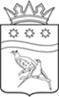 СОВЕТ НАРОДНЫХ ДЕПУТАТОВ БЛАГОВЕЩЕНСКОГО МУНИЦИПАЛЬНОГО ОКРУГА АМУРСКОЙ ОБЛАСТИ(первый созыв)РЕШЕНИЕПринято Советом народных депутатов Благовещенского муниципального округа                               16.12.2022 г.            В соответствии с Федеральным законом от 06.10.2003 № 131-ФЗ «Об общих принципах организации местного самоуправления в Российской Федерации», на основании Устава Благовещенского муниципального округа Амурской области Совет народных депутатов Благовещенского муниципального округа Амурской областир е ш и л: 		1. Утвердить прилагаемый Порядок определения части территории Благовещенского муниципального округа Амурской области, на которой могут реализовываться инициативные проекты.		2. Настоящее решение вступает в силу с 01.01.2023.		3. Настоящее	решение	подлежит официальному опубликованию и размещению на официальном сайте Благовещенского муниципального округа Амурской области в информационно-телекоммуникационной сети «Интернет».Председатель Совета народных депутатов Благовещенского муниципального округа                                         С.А. Матвеев ГлаваБлаговещенского муниципального округа 	                               Д.В. Салтыков16.12.2022 г.№  119УТВЕРЖДЕН                                                        решением Совета народных депутатов                        Благовещенского муниципального округа Амурской области                                                                          от 16.12.2022 № 119ПОРЯДОКопределения части территории Благовещенского муниципального округаАмурской области, на которой могут реализовываться инициативные проектыРаздел 1. Общие положенияНастоящий порядок определения части территории Благовещенского муниципального округа Амурской области, на которой могут реализовываться инициативные проекты (далее - Порядок), устанавливает процедуру определения части территории Благовещенского муниципального округа Амурской области, на которой могут реализовываться инициативные проекты.Порядок выдвижения, внесения, обсуждения, рассмотрения инициативных проектов, а также проведения их конкурсного отбора в Благовещенском муниципальном округе Амурской области устанавливается нормативным правовым актом Совета народных депутатов Благовещенского муниципального округа Амурской области.3. Под инициативными проектами в настоящем Порядке понимаются проекты, разработанные и выдвинутые в соответствии с порядком, установленным нормативным правовым актом Совета народных депутатов Благовещенского  муниципального округа Амурской области, инициаторами проектов в целях реализации мероприятий, имеющих приоритетное значение для жителей муниципального района или его части, по решению вопросов местного значения или иных вопросов, право решения которых предоставлено органам местного самоуправления Благовещенского муниципального округа Амурской области.Раздел 2. Порядок внесения и рассмотрения заявления об определении части территории муниципального района, на которой могут реализовываться инициативные проектыДля установления части территории, на которой могут реализовываться инициативные проекты, заявитель подает нарочно заявление об определении части территории Благовещенского муниципального округа Амурской области, на которой могут реализовываться инициативные проекты, в администрацию Благовещенского муниципального округа Амурской области (далее - администрация округа).Заявителем может выступать:Инициативная группа численностью не менее 10 граждан, достигших шестнадцатилетнего возраста и проживающих на территории Благовещенского муниципального округа Амурской области;Орган территориального общественного самоуправления (далее - ТОС), осуществляющий свою деятельность на территории Благовещенского муниципального округа Амурской области.3. Заявление об определении части территории Благовещенского муниципального округа Амурской области, на которой могут реализовываться инициативные проекты (далее - заявление), заполняется в свободной форме и содержит следующую информацию о заявителе:в случае если заявителем выступает инициативная группа - Ф.И.О. (последнее - при наличии), дата рождения, адрес места проживания членов инициативной группы;в случае если заявителем выступает орган ТОС - наименование ТОС, Ф.И.О. органа ТОС (руководителя и (или) представителя органа ТОС) (последнее — при наличии).В заявлении также указываются следующие сведения:наименование инициативного проекта;вопросы местного значения или иные вопросы, право решения которых предоставлено органам местного самоуправления Благовещенского муниципального округа Амурской области в соответствии с Федеральным законом от 06.10.2003 № 131-ФЗ «Об общих принципах организации местного самоуправления в Российской Федерации», на исполнение которых направлен инициативный проект;описание проблемы, решение которой имеет приоритетное значение для жителей части территории Благовещенского муниципального округа Амурской области, на которой будет реализовываться инициативный проект;обоснование предложений по решению указанной проблемы;описание ожидаемого результата (ожидаемых результатов) реализации инициативного проекта;адрес, по которому администрация округа направит копию правового акта администрации округа об определении части территории Благовещенского муниципального округа Амурской области, на которой могут реализовываться инициативные проекты, либо об отказе в определении части территории Благовещенского муниципального округа Амурской области, на которой могут реализовываться инициативные проекты;контактный номер телефона.В случае если заявителем выступает инициативная группа, заявление подписывается всеми членами инициативной группы с указанием Ф.И.О. (последнее - при наличии).В случае если заявителем выступает орган ТОС, заявление подписывается органом ТОС (руководителем и (или) представителем органа ТОС), с указанием Ф.И.О. (последнее - при наличии).4. К заявлению заявитель прилагает схематическую план-схему с описанием части территории Благовещенского муниципального округа Амурской области, на которой могут реализовываться инициативные проекты.Схематический план-схема оформляется в виде схемы с условным изображением домов и прилегающих к ним территорий Благовещенского муниципального округа Амурской области, на которой могут реализовываться инициативные проекты.Для описания части территории Благовещенского муниципального округа Амурской области, на которой могут реализовываться инициативные проекты, необходимо использовать кадастровые номера земельных участков, границы земельных участков относительно природных и созданных трудом человека объектов (при выборе объектов необходимо учитывать их долговременную сохранность).В случае если заявителем выступает орган ТОС, к заявлению прикладываются: Устав ТОС, документы, подтверждающие полномочия органа ТОС (руководителя и (или) представителя органа ТОС).Регистрация заявления об определении части территории Благовещенского муниципального округа Амурской области, на которой могут реализовываться инициативные проекты в администрации округа, осуществляется путем присвоения номера и даты входящего документа с помощью системы электронного документооборота в день подачи заявления.Основаниями для отказа в определении части территории Благовещенского муниципального округа Амурской области, на которой могут реализовываться инициативные проекты, являются:указанная территория выходит за пределы территории Благовещенского муниципального округа Амурской области;несоответствие заявления и (или) документов, прилагаемых к заявлению, требованиям, установленным частями 3, 4, 5 настоящей статьи, или непредставление (предоставление в неполном объеме) указанных документов;реализация инициативного проекта на указанной части территории Благовещенского муниципального округа Амурской области нарушает права и законные интересы третьих лиц и (или) публичные интересы;реализация инициативного проекта на указанной части территории Благовещенского муниципального округа Амурской области противоречит нормам федерального и (или) краевого законодательства и (или) муниципальных правовых актов.Администрация округа принимает решение об определении части территории Благовещенского муниципального округа Амурской области, на которой могут реализовываться инициативные проекты, либо об отказе в определении части территории Благовещенского муниципального округа Амурской области, на которой могут реализовываться инициативные проекты.Указанные в настоящей части решения оформляются в форме постановления администрации округа.В случае отсутствия оснований для отказа в определении части территории Благовещенского муниципального округа Амурской области, на которой могут реализовываться инициативные проекты, которые установлены частью 7 настоящей статьи, администрация сельсовета в течение 30 календарных дней со дня регистрации заявления обеспечивает подготовку, оформление, согласование и принятие постановления администрации сельсовета об определении части территории Благовещенского муниципального округа Амурской области, на которой могут реализовываться инициативные проекты.В случае наличия оснований для отказа в определении части территории Благовещенского муниципального округа Амурской области, на которой могут реализовываться инициативные проекты, которые установлены частью 7 настоящей статьи администрация сельсовета в течение 30 календарных дней со дня регистрации заявления обеспечивает подготовку, оформление, согласование и принятие постановления администрации сельсовета об отказе в определении части территории Благовещенского муниципального округа Амурской области, на которой могут реализовываться инициативные проекты.Заверенные копии постановлений администрации округа, которые указаны в части 8 настоящей статьи, в течение трех рабочих дней со дня принятия соответствующего постановления администрации округа направляются администрацией округа заявителю нарочно либо почтовым отправлением по адресу, указанному в заявлении.Указанные в части 8 настоящей статьи копии постановлений администрации округа считаются полученными адресатами в отделении почтовой связи в день получения, о чем выставляется отметка на сайте почты, либо в день, когда почтовое отправление выслано назад в администрацию округа по истечению срока хранения на почте и неполучения его адресатом.В случае если инициативный проект, который должен быть реализован на части территории Благовещенского муниципального округа Амурской области, определенной постановлением администрации округа, в соответствии с настоящим Порядком, не внесен для рассмотрения в администрацию округа, в соответствии с порядком, утвержденным нормативным правовым актом Совета народных депутатов Благовещенского муниципального округа Амурской области, в течение шести месяцев со дня принятия постановления администрации округа об определении части территории Благовещенского муниципального округа Амурской области, на которой могут реализовываться инициативные проекты, администрация округа в течение 30 календарных дней со дня истечения указанного срока обеспечивает подготовку, оформление, согласование и принятие постановления администрации округа о признании постановления администрации округа об определении части территории Благовещенского муниципального округа Амурской области, на которой могут реализовываться инициативные проекты, утратившим силу.Признание утратившим силу постановления администрации округа об определении части территории Благовещенского муниципального округа Амурской области, на которой могут реализовываться инициативные проекты, не является препятствием для повторной подачи заявления в администрацию округа.Об утверждении Порядка определения части территории в Благовещенском муниципальном округе Амурской области, на которой могут реализовываться инициативные проекты